Fundacja „Lux Pro Monumentis”, organizator Festiwalu Kinetycznej Sztuki Światła Light.Move.Festival., zaprasza na konferencję prasową dotyczącą powołania Rady Honorowej LMF.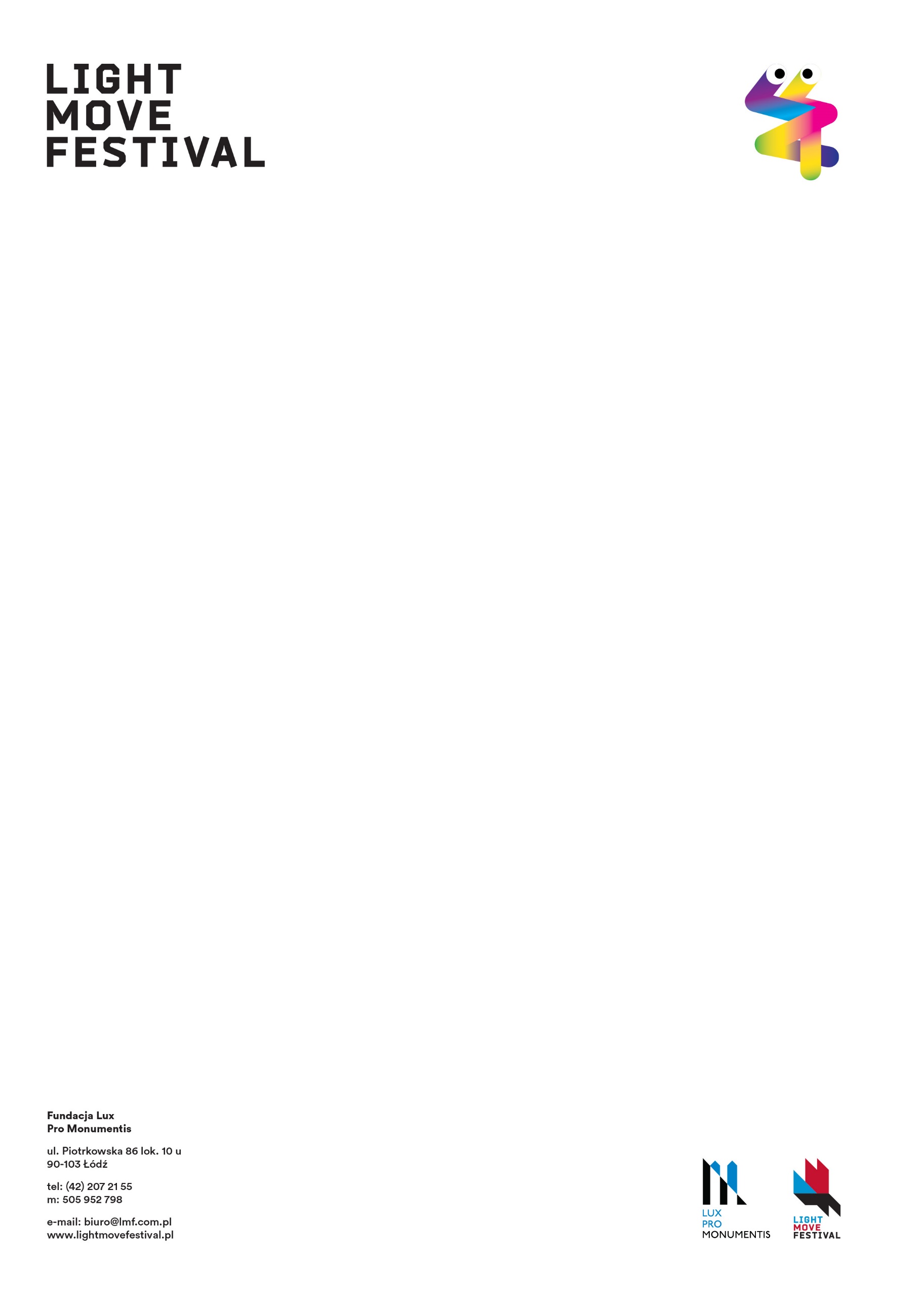 Niedawno powołana Rada Honorowa jest platformą współpracy między Fundacją a łódzkimi szkołami wyższymi, najważniejszymi instytucjami kultury oraz organizacjami pozarządowymi.  Członkowie Rady działają na rzecz aktywizacji młodych, kreatywnych twórców oraz promocji dziedzictwa kulturowego Łodzi. Narzędziem do tego jest odbywający się w tym roku już po raz szósty łódzki festiwal światła.Konferencja odbędzie się w czwartek 23 czerwca o godzinie 12:45 w Pasażu Rubinsteina w Łodzi.Gośćmi konferencji będą członkowie Rady Honorowej, w tym:Organizator i Kreator festiwalu - Beata KonieczniakRektor Akademii Sztuk Pięknych - Jolanta Rudzka-HabisiakDyrektor Teatru Muzycznego w Łodzi - Grażyna PosmykiewiczPrezes Zarządu Fundacji Ulicy Piotrkowskiej - Mariusz SokołowiczPrezes Zarządu Fundacji Filmowej Semafor - Luc ToutounghiPrezes Towarzystwa Opieki nad Zabytkami - Tomasz AdamkiewiczZ-ca Dyrektora Biura Regionalnej Organizacji Turystycznej Województwa Łódzkiego - Marek LawinPracownik Biura Wydarzeń Artystycznych Akademii Muzycznej w Łodzi - Izabela PołońskaZ-ca Dyrektora Muzeum Kinematografii w Łodzi - Barbara Kurowska Z-ca Dyrektora Muzeum Miasta Łodzi - Maja JakóbczykPodczas konferencji poznamy szczegóły współpracy członków Rady, w tym wspólne projekty artystyczne, które zobaczymy podczas VI edycji festiwalu. Zaprezentowany zostanie również Akt powołania Rady Honorowej, którego sygnatariuszami są przedstawiciele aż 16 łódzkich instytucji.Serdecznie zapraszam